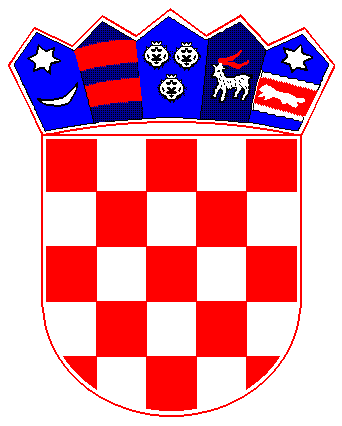 	REPUBLIKA HRVATSKA PRIMORSKO-GORANSKA ŽUPANIJA 	OPĆINA  MATULJI         OPĆINSKI NAČELNIK KLASA: 602-01/15-01/12URBROJ: 2156-04-01-16-358Matulji, 30.12.2015.Na 69.sjednici Kolegija održanoj dana 30. prosinca 2015., u svezi sufinanciranja autobusnog prijevoza učenicima srednjih škola Općinski načelnik Općine Matulji donosi slijedećiZ A K LJ U Č A KOpćina Matulji će sufinancirati prijevoz učenika do škole (autobus, vlak) za razdoblje od 01.01.2016. - 31.01.2016. godine u visini 25% ukupnog iznosa mjesečne autobusne karte za one učenike srednjih škola s prebivalištem na području Općine Matulji.Učenici će ostvariti pravo na sufinanciranje prijevoza temeljem popisa dosadašnjih korisnika sufinanciranja prijevoza tj. učenika za školsku godinu 2015./2016., a koji će biti dostavljen KD Autotroleju od strane Općine Matulji.Zbog nastupa novih okolnosti predviđenih odredbama Zakona o lokalnoj i područnoj (regionalnoj) samoupravi, učenici srednjih škola će sve ostale zaključke i upute vezane uz sufinanciranje prijevoza za naredne mjesece moći pročitati i preuzeti na web stranici Općine Matulji www.matulji.hr i oglasnoj ploči Općine Matulji, a do provedbe lokalnih izbora u Općini Matulji.Općinski načelnik Općine Matulji Mario Ćiković